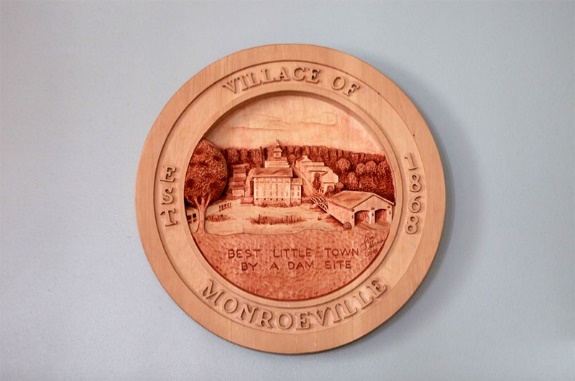 Village of Monroeville21 N Main St. ~ P.O. Box 156Monroeville, OH. 44847               Ph: 419-465-4443 ~ Fax: 419-465-2259          E-mail: AdminOffice@MonroevilleOhio.com                    Income Tax E-mail: IncomeTax@MonroevilleOhio.com                                                          Website: http://www.MonroevilleOhio.comSECURITY LIGHT APPLICATIONNAME:												ADDRESS:											LOCATION OF SECURITY LIGHT:								SODIUM WATTS:										This lighting service is furnished on a twelve (12) months service basis. The annual minimum charge per lamp is payable monthly and disconnection of service will not avoid applicable annual charge per lamp.The Monthly charge per lamp will be set forth as a separate item on Consumer’s bill and is payable in the same manner and subject to the same Gross and Net billing as specified for the metered electric service. If not paid as specified, all electric service, including the regular metered service, shall be subject to disconnection as provided by the Utilities General Rules and Regulations.SIGNATURE: 							DATE: 				